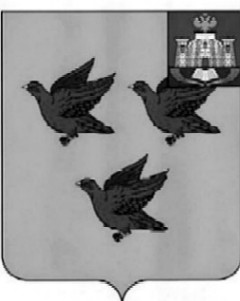 РОССИЙСКАЯ ФЕДЕРАЦИЯОРЛОВСКАЯ ОБЛАСТЬ  АДМИНИСТРАЦИЯ  ГОРОДА ЛИВНЫПОСТАНОВЛЕНИЕ4 октября  2018г.			      	                                                                  № 106         г. ЛивныО внесении изменений в постановлениеадминистрации города Ливны от 13 ноября 2017 года №130 «О размещении нестационарных объектовна территории города Ливны Орловской области»В соответствии с Федеральными  законами от 6 октября 2003 года №131-ФЗ «Об общих принципах организации местного самоуправления в Российской Федерации», от 28 декабря 2009 года №381-ФЗ «Об основах государственного регулирования торговой деятельности в Российской Федерации»  администрация города   п о с т а н о в л я е т:    1. Внести   в приложение к постановлению  администрации города Ливны от 13 ноября 2017 года  №130 «О размещении нестационарных объектов  на  территории города Ливны Орловской области» следующие изменения:1)  в приложении 1:  - пункт 3.5. признать утратившим силу;2) в приложении 2:- в пункте 2.1:а) в абзаце втором  слова «и в газете «Ливенский вестник» исключить;б) в абзаце пятом вместо слов «п.2.8.» записать слова «п.2.7.»;- в пункте 2.2   вместо слов « 20 календарных дней» записать слова «30 календарных дней»;- в пункте 2.5. вместо слов « не менее 20 дней» записать слова «не менее 30 календарных дней»;- в пункте 2.6. вместо слов «за 5 дней» записать слова «за 3 дня»;-  пункт 3.11. дополнить словами «Денежные средства, внесенные победителем аукциона в качестве задатка, перечисляются в установленном порядке в  бюджет города в счет оплаты цены договора.»;3) в приложении 3:- в пункте  2.3. абзац первый изложить в следующей редакции:«2.3. Плата за размещение непередвижного нестационарного торгового объекта  вносится  ежегодно  равными  частями не позднее 10 числа месяца, следующего за месяцем заключения договора.»;- пункт 4.2.8. признать утратившим силу;-  пункт 7.3. изложить в следующей редакции:«7.3. Настоящий договор расторгается досрочно в одностороннем порядке по инициативе Администрации в случаях:- прекращение хозяйствующим субъектом в установленном порядке своей деятельности;- неосуществление торговой деятельности хозяйствующим субъектом в НТО в течении более 3-х месяцев подряд;- выявление несоответствия НТО эскизу (дизайн - проекту), согласованному отделом архитектуры и градостроительства администрации города, изменение внешнего вида, размеров НТО, возведение пристроек, надстройка дополнительных этажей, установка холодильного и  иного выносного  оборудования за пределами НТО; - неоднократное привлечение хозяйствующего субъекта к административной ответственности (два и более раза) в период действия    Договора за нарушение Правил благоустройства, санитарного содержания торгового места и правил торговли (в том числе правил торговли  алкогольной и табачной продукцией), установленных действующим    законодательством;- просрочка исполнения обязательств по оплате очередных платежей по договору сроком  более 30-ти календарных дней, неисполнение обязательств по оплате цены договора;-  изменения специализации торгового объекта;- принятие администрацией города решения о ремонте или реконструкции автомобильных дорог, если нахождение НТО препятствует выполнению работ.».  2.Отделу информационных технологий администрации города (Бывшев И.В.) разместить настоящее постановление на  сайте администрации города Ливны в информационно-телекоммуникационной сети Интернет.    3.Отделу документационного и хозяйственного обеспечения администрации города (Кофанова Л.И.) опубликовать настоящее постановление в газете «Ливенский вестник».4. Контроль  за  исполнением  настоящего  постановления   возложить     на заместителя   главы   администрации   города   по   экономике  и  финансам        Л.И. Полунину Глава города                                                                                         С.А.Трубицин